ΣΧΕΔΙΟ ΠΡΟΓΡΑΜΜΑΤΟΣ ΗΜΕΡΙΔΑΣ«ΔΙΑ ΒΙΟΥ ΕΚΠΑΙΔΕΥΣΗ ΚΑΙ ΑΤΟΜΑ ΜΕ ΑΝΑΠΗΡΙΑ»ΣΤΟ ΠΛΑΙΣΙΟ ΤΟΥ Ε.Π. «ΕΚΠΑΙΔΕΥΣΗ ΚΑΙ ΔΙΑ ΒΙΟΥ ΜΑΘΗΣΗ»Αθήνα, 19 Ιουνίου 2015Ξενοδοχείο ΤΙΤΑΝΙΑ (Δ/νση: Πανεπιστημίου 52)08:30 – 09:30 	Προσέλευση – Εγγραφές09:30 – 10.30	Επίσημη Έναρξη - Χαιρετισμοί10:30 – 11:00	Αναπηρικό Κίνημα και Εκπαίδευση Ενηλίκων: Μετασχηματίζοντας τον τρόπο προσέγγισης της αναπηρίας,Βαρδακαστάνης Ιωάννης, Πρόεδρος Ε.Σ.Α.μεΑ.11:00 – 11:30	To δικαίωμα των ατόμων με αναπηρία στην εκπαίδευση: από τη θεωρία στην πράξηΚοντιάδης Ξενοφών, Καθηγητής Πανεπιστημίου Πελοποννήσου, Επιστημονικός Διευθυντής του Κέντρου Ευρωπαϊκού Συνταγματικού Δικαίου 11:30 – 12:00	Συνδικαλιστική εκπαίδευση ατόμων με αναπηρία. Το κοινωνικο-οικονομικό πλαίσιοΝικολαϊδης Ευάγγελος, Επίκουρος Καθηγητής στο Τμήμα Οικονομικών Σπουδών του Πανεπιστημίου Κρήτης12:00 – 12:30	Διά Βίου Εκπαίδευση και Άτομα με Αναπηρία: Ένταξη ή  διακριτή μεταχείριση των ενηλίκων με αναπηρία;Σούλης Σπύρος, Επίκουρος Καθηγητής στο Παιδαγωγικό Τμήμα Δημοτικής Εκπαίδευσης του Πανεπιστημίου Ιωαννίνων 12:30 – 13:30	Συζήτηση13:30 – 14:30:	Γεύμα14:30 – 14:50 	Φιλοσοφία και στόχοι του Έργου «Προγράμματα Διά βίου Εκπαίδευσης για την Αναπηρία» 	Χατζηπέτρου Ανθή, Επιστημονικό Στέλεχος Ε.Σ.Α.μεΑ.15:00 – 17:00:		ΟΜΑΔΕΣ ΕΡΓΑΣΙΑΣ1η ΟΜΑΔΑ ΕΡΓΑΣΙΑΣ: 	ΕΝΔΥΝΑΜΩΣΗ ΑΙΡΕΤΩΝ ΣΤΕΛΕΧΩΝ ΤΟΥ ΑΝΑΠΗΡΙΚΟΥ ΚΙΝΗΜΑΤΟΣ Συντονιστής: 	Βαρδακαστάνης Ιωάννης, Πρόεδρος Ε.Σ.Α.μεΑ.Rapporteur: 	Νικολαϊδης Ευάγγελος, Επίκουρος Καθηγητής στο Τμήμα Οικονομικών Σπουδών του Πανεπιστημίου ΚρήτηςΕισηγητές:	Εκπαίδευση και Κοινωνικά ΚινήματαΌνομα ΟμιλητήΑποτίμηση της συνδικαλιστικής εκπαίδευσης των στελεχών του αναπηρικού κινήματοςΧατζηπέτρου Ανθή, Επιστημονικό Στέλεχος Ε.Σ.Α.μεΑ.Παρεμβάσεις από εκπαιδευόμενους  Παρεμβάσεις από εκπαιδευτές Διάλογος με τους συμμετέχοντες 2η ΟΜΑΔΑ ΕΡΓΑΣΙΑΣ:	ΔΙΑ ΒΙΟΥ ΕΚΠΑΙΔΕΥΣΗ ΑΤΟΜΩΝ ΜΕ ΒΑΡΙΕΣ ΑΝΑΠΗΡΙΕΣ ΣΕ ΚΟΙΝΩΝΙΚΕΣ ΔΕΞΙΟΤΗΤΕΣΣυντονιστής: 	Δημητρόπουλος Ανδρέας, Δρ. Φ. (Ειδική Αγωγή) ΕΚΠΑ - Αρχιτέκτονας ΑΠΘ - ΣΕΠ/ΕΑΠ Εκπαίδευση Ενηλίκων - Εκπαιδευτικός Rapporteur:	Σούλης Σπύρος, Επίκουρος Καθηγητής στο Παιδαγωγικό Τμήμα Δημοτικής Εκπαίδευσης του Πανεπιστημίου Ιωαννίνων Εισηγητές:	Όταν τα παιδιά με αναπηρία κινδυνεύουν στα ιδρύματα: η ανάγκη ανάπτυξης σύγχρονων υπηρεσιών φροντίδας στην κοινότηταΑσημόπουλος Χάρης, Επίκουρος Καθηγητής Κοινωνικής Εργασίας, ΤΕΙ Αθηνών - Τμήμα Κοινωνικής ΕργασίαςΟι εκπαιδευτικές ανάγκες των ατόμων με βαριές αναπηρίες μέσα από τη ματιά των ίδιων και των εκπαιδευτών τους Μουσμούτη Μαρία, Διδάκτωρ Νομικής, Διευθύντρια Κέντρου Ευρωπαϊκού Συνταγματικού Δικαίου Αποτίμηση της εκπαιδευτικής δράσης «Πρόγραμμα Διά Βίου Εκπαίδευση Ατόμων με Βαριές Αναπηρίες σε Κοινωνικές Δεξιότητες»Παπανικολοπούλου Πέννυ, PhD Ψυχολόγος, Εξωτερική συνεργάτης Ε.Σ.Α.μεΑ. Παρεμβάσεις από γονείς ατόμων με αναπηρία Παρεμβάσεις από εκπαιδευτέςΔιάλογος με τους συμμετέχοντες 17:00 – 17:30	ΣΥΜΠΕΡΑΣΜΑΤΑ ΑΠΟ ΤΙΣ ΟΜΑΔΕΣ ΕΡΓΑΣΙΑΣRapporteur 1ης Ομάδας Εργασίας: 	Νικολαϊδης Ευάγγελος, Επίκουρος Καθηγητής στο Τμήμα Οικονομικών Σπουδών του Πανεπιστημίου Κρήτης  Rapporteur 2ης Ομάδας Εργασίας:	Σούλης Σπύρος, Επίκουρος Καθηγητής στο Παιδαγωγικό Τμήμα Δημοτικής Εκπαίδευσης του Πανεπιστημίου Ιωαννίνων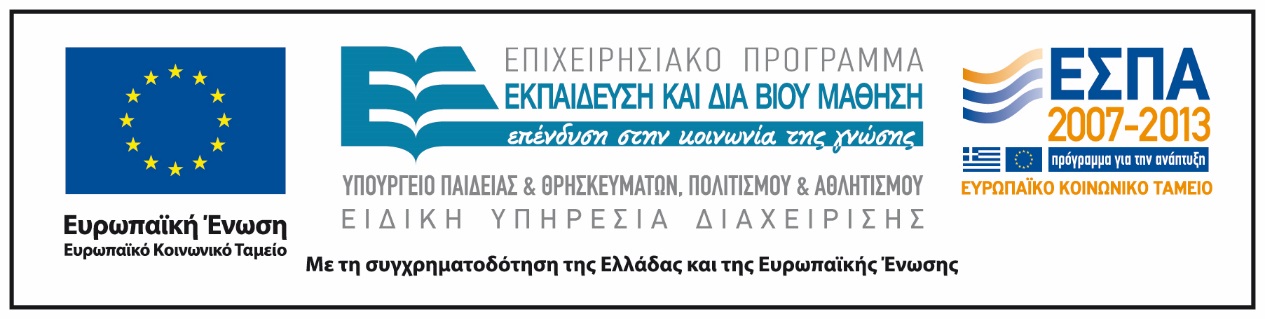 ΕΘΝΙΚΗ ΣΥΝΟΜΟΣΠΟΝΔΙΑ ΑΤΟΜΩΝ με ΑΝΑΠΗΡΙΑ(Ε.Σ.Α.μεΑ.)